San Rafael Junior High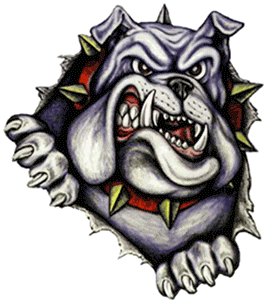 Community Council Meeting AgendaThursday, Nov. 16, 201710:00Welcome: Good News Items/School Happenings: School Counselor Report:Amendment of School Plans: Proposed Community Council Meetings 2017-18 School year: Thursday, Nov. 16, 2017Thursday, Jan. 18, 2018Thursday, March 22, 2018Thursday, May 10, 2018Other/Member Discussion and Input:Review of Land trust/Community Council duties.________________________________					___11/8/17_______Doug Mecham, Principal						Date